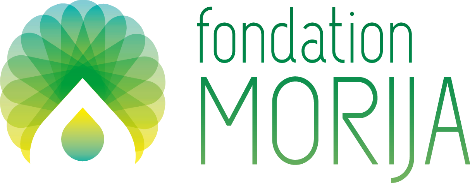 LundiMardiMercrediJeudiVendrediSamediDimanchePotage/Salade***Carré de Porc (CH) rôti aux épices douces et mielRisotto d’orge au parmesanJulienne carotte***DessertPotage/Salade***Haut de cuisse de poulet (CH) au gingembrePommes fondantesPetit-pois***DessertPotage/Salade***Tendron de Veau (CH) à l’orangeTagliatellesTronçons courgettes rôties aux herbes***DessertPotage/Salade***Beignet de Bœuf (CH) à l’orientalSemoule couscousLégumes***DessertPotage/Salade***Choucroute de la Mer (DAN)Beurre blancPommes vapeur***DessertPotage/Salade***Sauté de Veau (CH) marengoSpaghettiBrunoise de légumes***DessertPotage/Salade***Rôti épaule de Porc (CH) aux fruits secsPommes BrayaudesChou vert***DessertPotage***Linguine colombo de légumes***YogourtVégétarienPotage***Gratin endives au chou-fleurBéchamel***YogourtSans glutenVégétarienPotage***Croûtes aux fromages de nos régionsSalade verte***YogourtVégétarienPotage***Tortillas d’œufs pomme de TerreEpinardsSalade endives***YogourtVégétarienSans glutenPotage***Tourte de volaille et courgeCrème d’ailSalade verte***YogourtPotage***Tortellini champignons sauce verte Parmesan***YogourtVégétarienCafé au laitDivers fromagesBeurreet confiturePdt en robe des champsYoghourts